Publicado en Madrid el 14/11/2022 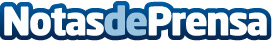 FLEXA vuelve a España: una tienda única para pequeños y mayores en el centro de MadridSu inauguración oficial ha contado con reconocidas profesionales, acompañadas de sus hijos, que han podido conocer las instalaciones de esta nueva tienda de muebles y artículos de decoración infantil, así como disfrutar con sus juguetes y animaciones previstasDatos de contacto:María MorenoGabinete de Comunicación675812057Nota de prensa publicada en: https://www.notasdeprensa.es/flexa-vuelve-a-espana-una-tienda-unica-para Categorias: Interiorismo Madrid Eventos Hogar http://www.notasdeprensa.es